Wood and Laminate Flooring Market To Witness an Excellent Growth by Exploitation in 2017 to 2026San Jose, CA, United States, 2019-Sep-06 — /EPR Network/ — Floorings are a key amenity for homes, and their presence enhances the natural appearance of physical spaces. Floorings made of wood and laminates are becoming sought-after for providing a traditional look at affordable prices. This report, compiled by XploreMR, provides in-depth analysis of the global wood and laminate floorings market for the forecast period 2017-2026, offering key insights on the growth prospects of the market.Scope:The scope of the XploreMR’s report is to analyze the global wood and laminate floorings market for the forecast period 2017-2026 and offer accurate and unbiased insights to the readers. Wood and laminate floorings manufacturers, suppliers, and stakeholders in the global industry can benefit from the analysis offered in this report.In-depth analysis regarding the energy saving properties, usage benefits, and long-term maintenance is detailed in this report. The comprehensive study offers insights on various market drivers, trends, and challenges shaping the future of the market, serving as a platform for future study, interest and understanding for the leading industries, trade magazines and journals related to the global wood and laminate floorings market.Get Sample Copy of This Report @ https://www.xploremr.com/connectus/sample/459Summary:The report introduces the current scenario of the market for wood and laminate floorings. The executive summary section of the report offers information regarding the future scope of the global wood and laminate floorings market. Brief information on the vital aspects, facts, and statistics on the global wood and laminate floorings market is emphasized in this section.Overview:This section offers an overview of the global wood and laminate floorings market. This section comprises definition of the product – wood and laminate floorings, along with key insights on dynamics playing an important role towards the growth of the market. The overview also includes market value and year-on-year growth defining the future progress and decline of the global wood and laminate floorings. Data on the year-on-year growth provides readers with an overall view on expected progress reshaping growth during the forecast period.In the next section, the report provides insights on major drivers, key trends, and retrains on the basis of demand, supply and macro-economic factors. The report also talks about an impact analysis of drivers and restraints that helps in decision-making and becoming more efficient.The report further provides information on various technological advancements in the global wood and laminate floorings market. Latest information and advancements regarding growth opportunities can prove to be beneficial for the leading manufacturers of wood and laminate floorings. With advancements in technology, keeping an eye on the latest trends and developments is important for wood and laminate floorings manufacturers to frame key business strategies. Key insights concerning the list of distributor, supply chain, cost structure, pricing analysis, and raw material sourcing, are also provided in this section of the report.Considering the broad-scope of the global wood and laminate floorings market, the report offers in-depth insights on the forecast and segment-wise analysis. The wood and laminate floorings market has been segmented on the basis of product type, end-user, construction activity, and region. This sections offers segmentation analysis, along with a detailed country-wise forecast on all the parameters.Get To know Discount On This Report @ https://www.xploremr.com/connectus/check-discount/459In the final section, the report offers information on the key competitors, along with a board view of the market players and company analysis. This competitive intelligence is based on the providers’ categories across the value chain, and their presence in the global wood and laminate floorings market.Contact-Details:XploreMR
111 North Market Street, Suite 300,
San Jose, CA 95113, United States
Tel: +16692840108
Email:sales@xploremr.com
Website: http://xploremr.comLogo: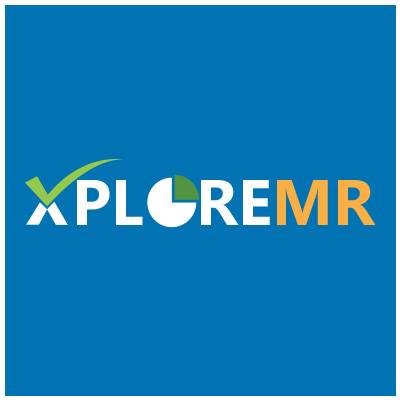 XploreMR Logo===Press release distributed via EPR Network (http://express-press-release.net/submit-press-release.php)